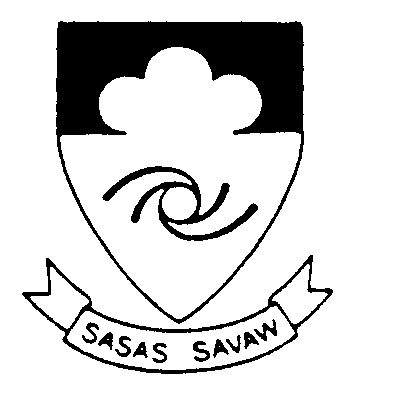 THE SOUTH AFRICAN SOCIETY FOR ATMOSPHERIC SCIENCESAPPLICATION FOR MEMBERSHIPc/o Stephanie Landman					SA Weather Service					          Private Bag X097		  e-mail:  sasocatmsci@gmail.comPretoria   0001I hereby apply to be accepted as a member of the Society:TITLE, NAMES & SURNAME: DEGREE (for student members):THESIS ADVISER (if applicable): ORGANISATION: POSTAL ADDRESS:		TELEPHONE:	 (……………………)  ……………………...……………………E-MAIL:			……………………………………………………………………SIGNATURE:		……………………………….. 		DATE: …………..….………...The sum of R 60,00  (R 30 for students) being my membership subscription till the end of the financial year (1 March – 28 February). Preferred Method of Payment: Electronic Funds Transfer or direct deposit:Bank: Nedbank, Menlyn Pretoria 160-545Account Number: 1605 046892Account holder: SASASReference: [initial and surname]Fax or email proof of payment to Stephanie Landman [Fax 012 367 6189; stephanie.landman@weathersa.co.za]Cheques payable to SASAS can also be send together with this letter to:S. Landman: Treasurer - SASASSouth African Weather Service, Private Bag X097PRETORIA 0001Cash is payable personally to Stephanie Landman. A receipt will be given on the occasion of payment.